The Transylvania County Building Permitting and Enforcement Department invites you to their Code Officials Qualification Board approved Continuing Education Course.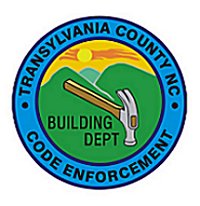 Sponsored ByNC Department of InsuranceEngineering and Codes DivisionBuilding Course #CS39872018 Code Requirements for Multi-Family Housing Type A and Type B UnitsSix Credit Hours EarnedDate:		Friday, October 19, 2018Time:		9:00 am - 4:00 pmLocation:		Transylvania County Library (Rogow Room)212 S Gaston St, Brevard, NCCost:		No chargeInstructor:	Laurel Wright, Chief Accessibility Code ConsultantRegistration:To register, please send email to Sherry Reece (sherry.reece@tconc.org) or Beverly McJunkin (beverly.mcjunkin@tconc.org).   Provide your name, jurisdiction and CEO ID number.Call: (828) 884 3209, Ext 1 if you have any questions.